SOTTO FORMA DITENUTO CONTO che, ai sensi dell’art. 52 del d.lgs. 36/2023:nelle procedure di affidamento di cui all’articolo 50, comma 1, lettere a) e b), di importo inferiore a 40.000 euro, gli operatori economici attestano con dichiarazione sostitutiva di atto di notorietà il possesso dei requisiti di partecipazione e di qualificazione richiesti e che la stazione appaltante verifica le dichiarazioni, anche previo sorteggio di un campione individuato con modalità predeterminate ogni anno;quando, in conseguenza della verifica, non sia confermato il possesso dei requisiti generali o speciali dichiarati, la stazione appaltante procede alla risoluzione del contratto, all’escussione della eventuale garanzia definitiva, alla comunicazione all’ANAC e alla sospensione dell’operatore economico dalla partecipazione alle procedure di affidamento indette dalla medesima stazione appaltante per un periodo da uno a dodici mesi decorrenti dall’adozione del provvedimento.Con riferimento alle prestazioni indicate in oggetto, ai sensi degli artt. 46, 47, 75 e 76 del d.P.R. 28.12.2000, N. 445 e ss.mm.ii., consapevole della responsabilità e delle conseguenze civili, amministrative e penali previste in caso di rilascio di dichiarazioni mendaci e/o formazione di atti falsi e/o uso degli stessi,DICHIARA DI ESSERE iscritto alla CCIAA per un’attività pertinente con l’oggetto dell’appalto, con i seguenti dati:Ipotesi 1  (se impresa individuale, indicare i soggetti sotto elencati) →Ipotesi 2 → (se società in nome collettivo, indicare i soggetti sotto elencati)Ipotesi 3 (se società in accomandita semplice,  indicare i soggetti sotto elencati) →Ipotesi 4 (se società di capitali e consorzi, indicare i soggetti sotto elencati) →Eventuale  (se società in cui il socio unico sia una persona giuridica, spuntare l’opzione che segue) → ☐ Di dichiarare che gli amministratori della persona giuridica socio unico dell’operatore economico non versano in alcuna delle cause di esclusione di cui all’articolo 94 del D. Lgs 36/2023.INOLTRE DICHIARA DI☐ essere ☐ non essere una micro, piccola o media impresa, come definita dall’articolo 2 dell’allegato alla Raccomandazione della Commissione europea 2003/361/CE del 6 maggio 2003 (G.U.U.E. n. L 124 del 20 maggio 2003) e all’articolo 2 del D.M. 18 aprile 2005, pubblicato nella G.U. n. 238 del 12 ottobre 2005 [Sono considerate micro, piccole o medie quelle che rispondo alle seguenti due condizioni: effettivi (unità lavorative/anno) inferiori a 250 e fatturato annuo inferiore a 50 milioni di euro o totale di bilancio inferiore a 43 milioni di euro]In ordine ai requisiti di cui all'art. 94 del d.lgs. 36/2023, DICHIARA☐ che, con riferimento al sottoscritto dichiarante, ai soggetti indicati al comma 3 dell’art. 94 del D. Lgs 36/2023 nonché ai soggetti di cui al comma 4 dello stesso art. 94, non è stata adottata condanna con sentenza definitiva o decreto penale di condanna divenuto irrevocabile per i reati elencati al comma 1 dello stesso art. 94, tenuto conto che la causa di esclusione non è disposta e il divieto di aggiudicare non si applica quando il reato è stato depenalizzato oppure quando è intervenuta la riabilitazione oppure, nei casi di condanna ad una pena accessoria perpetua, quando questa è stata dichiarata estinta ai sensi dell’articolo 179, settimo comma, del codice penale, oppure quando il reato è stato dichiarato estinto dopo la condanna oppure in caso di revoca della condanna medesima;☐ che, con riferimento al sottoscritto dichiarante e ai soggetti indicati al comma 3 dell’art. 94 del D. Lgs 36/2023 nonché ai soggetti di cui al comma 4 dello stesso art. 94, non sussistono le ragioni di decadenza, di sospensione o di divieto previste dall'articolo 67 del codice delle leggi antimafia e delle misure di prevenzione, di cui al decreto legislativo 6 settembre 2011, n. 159 o di un tentativo di infiltrazione mafiosa di cui all'articolo 84, comma 4, del medesimo codice, fermo restando quanto previsto dagli articoli 88, comma 4-bis, e 92, commi 2 e 3, del codice di cui al decreto legislativo n. 159 del 2011, con riferimento rispettivamente alle comunicazioni antimafia e alle informazioni antimafia e tenuto conto che la causa di esclusione di cui all’articolo 84, comma 4, del medesimo codice di cui al decreto legislativo n. 159 del 2011 non opera se, entro la data dell’aggiudicazione, l’impresa sia stata ammessa al controllo giudiziario ai sensi dell’articolo 34-bis del medesimo codice;☐ di non versare in alcuna delle cause di esclusione di cui al comma 5 dell’articolo 94 del d.lgs. 36/2023, laddove applicabili,  cui si rinvia e che si intende qui per ripetuto e trascritto;☐ che, ai sensi dell’articolo 94, comma 6, del D. Lgs 36/2023, l’operatore economico non ha commesso violazioni gravi, definitivamente accertate, rispetto agli obblighi relativi al pagamento delle imposte e tasse o dei contributi previdenziali, secondo la legislazione italiana o quella dello Stato in cui è stabilito (costituiscono gravi violazioni definitivamente accertate quelle indicate nell’allegato II.10. al D.lgs. 36/2023). In ordine ai requisiti di cui all'art. 95 del d.lgs. 36/2023, DICHIARA☐ che l’operatore economico non versa in alcuna delle possibili cause di esclusione di cui al comma 1 dell’articolo 95 del d.lgs. 36/2023, laddove applicabili, cui si rinvia e che si intende qui per ripetuto e trascritto, anche tenuto conto di quanto disposto all’art. 98 dello stesso d.lgs. 36/2023;☐ che l’operatore economico non ha commesso gravi violazioni non definitivamente accertate agli obblighi relativi al pagamento di imposte e tasse o contributi previdenziali, tenuto conto che costituiscono gravi violazioni non definitivamente accertate in materia fiscale quelle indicate nell’Allegato II.10 del d.lgs. 36/2023, che la gravità va in ogni caso valutata anche tenendo conto del valore dell’appalto e che la causa di esclusione non si applica quando l'operatore economico ha ottemperato ai suoi obblighi pagando o impegnandosi in modo vincolante a pagare le imposte o i contributi previdenziali dovuti, compresi eventuali interessi o sanzioni, oppure quando il debito tributario o previdenziale sia comunque integralmente estinto, purché l'estinzione, il pagamento o l'impegno si siano perfezionati anteriormente alla scadenza del termine di presentazione dell’offerta, oppure nel caso in cui l’operatore economico abbia compensato il debito tributario con crediti certificati vantati nei confronti della pubblica amministrazione.In ordine alle misure di cui all'art. 96, comma 6,  del d.lgs. 36/2023, DICHIARA(eventuale, non compilare se ipotesi non sussistente) → che l’operatore economico, versando in una delle situazioni di cui all’articolo 94 (a eccezione del comma 6) o dell’art. 95 (a eccezione del comma 2) del d.lgs. 36/2023, ossia (indicare la circostanza che genererebbe una ipotesi di esclusione) _________________:☐ comprova, anche per il tramite della documentazione allegata alla presente, di aver adottato, ai sensi del comma 6 dell’art. 96 del Codice dei Contratti, le seguenti misure di self-cleaning ______________________________________________________ (N.B. → l'operatore economico dimostra di aver risarcito o di essersi impegnato a risarcire qualunque danno causato dal reato o dall'illecito, di aver chiarito i fatti e le circostanze in modo globale collaborando attivamente con le autorità investigative e di aver adottato provvedimenti concreti di carattere tecnico, organizzativo e relativi al personale idonei a prevenire ulteriori reati o illeciti): oppure☐ comprova, anche per il tramite della documentazione allegata alla presente, di NON aver potuto adottare misure di self-cleaning prima della presentazione dell’offerta in quanto ______________ e si impegna sin da ora ad adottare le  misure correttive di cui comma 6 dell’art. 96 del Codice dei Contratti entro il termine di conclusione della procedura comunicandole tempestivamente alla stazione appaltante.In ottemperanza alle disposizione della legge 13 agosto 2010 n. 136 in materia di tracciabilità dei flussi finanziariDICHIARAdi accettare le condizioni contrattuali e le eventuali penalità previste dal Decreto Legislativo n.163/2006 e dal relativo regolamento;di assumere tutti gli obblighi di tracciabilità dei flussi finanziari di cui all’articolo 3 della legge 13 agosto 2010, n. 136 e s.m.i. e che gli estremi identificativi del conto corrente bancario/postale dedicato alle commesse pubbliche nel quale transiteranno tutti i movimenti finanziari relativi alla vendita, sono i seguenti:che le generalità e il codice fiscale delle persone delegate ad operare su di esso sono: Cognome e nome _____________________________________nato/a ______________________ il ____________________ codice fiscale __________________________________.DICHIARA INFINE DI ACCETTARE, senza condizione o riserva alcuna, tutte le prescrizioni contenute nella documentazione relativa all’affidamento in oggetto;DI ESSERE consapevole che, ai sensi dell’articolo 96, comma 14, del D.lgs. n. 36/2023, l’operatore ha l’obbligo di comunicare alla stazione appaltante anche la sussistenza dei fatti e dei provvedimenti che possono costituire causa di esclusione ai sensi degli articoli 94 e 95, ove non menzionati nel proprio fascicolo virtuale;DI IMPEGNARSI ad eseguire la fornitura secondo le modalità ed i tempi stabiliti dalla stazione appaltante; DI ESSERE EDOTTO degli obblighi derivanti dal Codice di comportamento integrativo dell’Ente e di impegnarsi, in caso di aggiudicazione, a osservare e a far osservare ai propri dipendenti e collaboratori, per quanto applicabile, il suddetto codice, pena la risoluzione del contratto;DI NON AVER CONCLUSO contratti di lavoro subordinato o autonomo e comunque di non avere attribuito incarichi ad ex dipendenti della stazione appaltante che hanno esercitato funzioni autoritative o negoziali nei confronti dell’impresa che rappresento, nel triennio successivo alla cessazione del rapporto di impiego;DI ESSERE CONSAPEVOLE che i pagamenti conseguenti all esecuzione delle prestazioni oggetto di eventuale affidamento avverranno comunque esclusivamente tramite lo strumento del bonifico bancario o postale ai sensi art.3 della Legge 13 agosto 2010, n. 136, impegnandosi a rispettare e far rispettare (in caso di subappalti /subcontratti) i relativi obblighi di tracciabilità dei flussi finanziari, consapevole che in caso di inadempimento agli obblighi della suddetta Legge si procederà alla risoluzione del contratto;DI IMPEGNARSI a  garantire al personale impiegato nei lavori il contratto collettivo nazionale e territoriale in vigore per il settore e per la zona nella quale si eseguono le prestazioni di lavoro, stipulato dalle associazioni dei datori e dei prestatori di lavoro comparativamente più rappresentative sul piano nazionale e quello il cui ambito di applicazione sia strettamente connesso con l’attività oggetto dell’appalto svolta dall’impresa anche in maniera prevalente, nonché garantire le stesse tutele economiche e normative per i lavoratori in subappalto rispetto ai dipendenti dell’appaltatore e contro il lavoro irregolare;☐ DI APPLICARE ai propri dipendenti il seguente Contratto Nazionale (CCNL): ________________________;Oppure☐ CHE il Contratto Nazionale applicato ai propri dipendenti è il seguente  ________________________ e che lo stesso, in quanto equivalente, assicura le medesime tutele economiche e normative ai lavoratori di quello indicato dalla stazione appaltante, esprimendosi sin da ora la disponibilità ad ogni verifica in tal senso, secondo quanto stabilito dal D. Lgs 36/2023;DI AUTORIZZARE, ai sensi del decreto legislativo 30 giugno 2003, n. 196 e ss.mm.ii. e del Regolamento UE 2016/679, l’utilizzazione dei dati di cui alla presente dichiarazione, compresi quelli di cui ai numeri 2) e 3) (dati sensibili ai sensi degli articoli 20, 21 e 22, del citato decreto legislativo, ferme restando le esenzioni dagli obblighi di notifica e acquisizione del consenso), ai fini della partecipazione alla procedura e per gli eventuali procedimenti amministrativi e giurisdizionali conseguenti; ne autorizza, inoltre, la comunicazione ai funzionari e agli incaricati dell’organismo appaltante o dell’amministrazione aggiudicatrice, nonché agli eventuali controinteressati che ne facciano legittima e motivata richiesta.Si allega copia del documento d’identità del sottoscrittore (solo in caso di firma autografa del documento)(firma digitale del legale rappresentante dell’operatore) _____________________________________________________________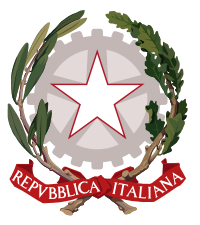 ISTITUTO COMPRENSIVO “SANDRO PERTINI (Scuola Primaria-Secondaria di I grado)VIA P.G. TERRACHINI 20 – DISTRETTO N. 1142122 REGGIO EMILIA - Tel.  0522/585831-Fax 0522/553869COD. MECC. REIC850003CODICE UNIVOCO: UFFMHQCOD. FISCALE 91161060354E_MAIL REIC850003@ISTRUZIONE.IT – P.E.C. REIC850003@PEC.ISTRUZIONE.ITDICHIARAZIONE RELATIVA AL POSSESSO DEI REQUISITI PER L’AFFIDAMENTO DEI CONTRATTI PUBBLICI EX ARTT. 94, 95, 96, 97, 98 E 100 DEL CODICE DEI CONTRATTIOGGETTO AFFIDAMENTO:SERVIZIO DI EDUCAZIONE ALL’AFFETTIVITÀ, ORIENTAMENTO, UTILIZZO SICURO DI INTERNET E PREVENZIONE DEL CYBERBULLISMOPER L’ISTITUTO COMPRENSIVO PERTINI 1ANNO SCOLASTICO 2023/24Il sottoscrittoIl sottoscrittoIl sottoscrittoin qualità di  (titolare, legale rappresentante, procuratore, altro)in qualità di  (titolare, legale rappresentante, procuratore, altro)in qualità di  (titolare, legale rappresentante, procuratore, altro)in qualità di  (titolare, legale rappresentante, procuratore, altro)in qualità di  (titolare, legale rappresentante, procuratore, altro)dell’impresadell’impresadell’impresacon sede incon sede incon sede incon sede inindirizzoPECPECCodice fiscaleCodice fiscalePartita IVAPartita IVATelTelMailMail☐operatore singolooperatore singolooperatore singolo☐mandatario, capogruppo di}raggruppamento temporaneo o consorzio ordinario di cui all’art. 68, del D.lgs. 36/2023;☐mandante in}raggruppamento temporaneo o consorzio ordinario di cui all’art. 68, del D.lgs. 36/2023;☐organo comune/mandatario di}rete di imprese (in contratto di rete) di cui all’art. 65, comma 2, lettera g), D.lgs. 36/2023; ☐impresa in rete/mandante in}rete di imprese (in contratto di rete) di cui all’art. 65, comma 2, lettera g), D.lgs. 36/2023; Provincia di iscrizione: __________Provincia di iscrizione: __________numero di iscrizione:Attività:Codice:Forma giuridica:Ditta individualeForma giuridica:Ditta individualeanno di iscrizione: ________anno di iscrizione: ________il titolare e il direttore tecnico sono i seguenti soggetti:il titolare e il direttore tecnico sono i seguenti soggetti:il titolare e il direttore tecnico sono i seguenti soggetti:il titolare e il direttore tecnico sono i seguenti soggetti:Cognome e nomeCodice fiscaleCodice fiscaleCarica ricopertaTitolareDirettore TecnicoForma giuridica:Società in nome collettivoForma giuridica:Società in nome collettivoanno di iscrizione: ________anno di iscrizione: ________ il socio amministratore e il direttore tecnico sono i seguenti soggetti:  il socio amministratore e il direttore tecnico sono i seguenti soggetti:  il socio amministratore e il direttore tecnico sono i seguenti soggetti:  il socio amministratore e il direttore tecnico sono i seguenti soggetti: Cognome e nomeCodice fiscaleCodice fiscaleCarica ricopertaSocio amministratoreDirettore TecnicoForma giuridica:Società in accomandita sempliceForma giuridica:Società in accomandita sempliceanno di iscrizione: ________anno di iscrizione: ________il socio accomandatario e il direttore tecnico sono i seguenti soggetti:il socio accomandatario e il direttore tecnico sono i seguenti soggetti:il socio accomandatario e il direttore tecnico sono i seguenti soggetti:il socio accomandatario e il direttore tecnico sono i seguenti soggetti:Cognome e nomeCodice fiscaleCodice fiscaleCarica ricopertaSocio accomandatarioDirettore TecnicoForma giuridica: ________________Forma giuridica: ________________Forma giuridica: ________________anno di iscrizione: ________anno di iscrizione: ________Durata della società:I membri del consiglio di amministrazione cui sia stata conferita la legale rappresentanza, i procuratori generali e gli institori, i componenti degli organi con poteri di direzione o di vigilanza o soggetti muniti di poteri di rappresentanza, di direzione o di controllo, il direttore tecnico, qualunque sia la forma giuridica dell’operatore economico, il socio unico, l’eventuale “amministratore di fatto” ai sensi dell’articolo 2639 del Codice Civilesono i seguenti soggetti:I membri del consiglio di amministrazione cui sia stata conferita la legale rappresentanza, i procuratori generali e gli institori, i componenti degli organi con poteri di direzione o di vigilanza o soggetti muniti di poteri di rappresentanza, di direzione o di controllo, il direttore tecnico, qualunque sia la forma giuridica dell’operatore economico, il socio unico, l’eventuale “amministratore di fatto” ai sensi dell’articolo 2639 del Codice Civilesono i seguenti soggetti:I membri del consiglio di amministrazione cui sia stata conferita la legale rappresentanza, i procuratori generali e gli institori, i componenti degli organi con poteri di direzione o di vigilanza o soggetti muniti di poteri di rappresentanza, di direzione o di controllo, il direttore tecnico, qualunque sia la forma giuridica dell’operatore economico, il socio unico, l’eventuale “amministratore di fatto” ai sensi dell’articolo 2639 del Codice Civilesono i seguenti soggetti:I membri del consiglio di amministrazione cui sia stata conferita la legale rappresentanza, i procuratori generali e gli institori, i componenti degli organi con poteri di direzione o di vigilanza o soggetti muniti di poteri di rappresentanza, di direzione o di controllo, il direttore tecnico, qualunque sia la forma giuridica dell’operatore economico, il socio unico, l’eventuale “amministratore di fatto” ai sensi dell’articolo 2639 del Codice Civilesono i seguenti soggetti:I membri del consiglio di amministrazione cui sia stata conferita la legale rappresentanza, i procuratori generali e gli institori, i componenti degli organi con poteri di direzione o di vigilanza o soggetti muniti di poteri di rappresentanza, di direzione o di controllo, il direttore tecnico, qualunque sia la forma giuridica dell’operatore economico, il socio unico, l’eventuale “amministratore di fatto” ai sensi dell’articolo 2639 del Codice Civilesono i seguenti soggetti:Cognome e nomeCognome e nomeCodice fiscaleCodice fiscaleCarica ricopertaPARTE IRequisiti di ordine generale e cause di esclusione automatica (articolo 94  d.lgs. 36/2023)PARTE IICause di esclusione NON Automatica(articolo 95 d.lgs. 36/2023)PARTE IIIEventuali misure di Self-Cleaning(articolo 96, comma 6,  d.lgs. 36/2023)PARTE IVDICHIARAZIONE TRACCIABILITÀ FLUSSI FINANZIARIPaesePaeseCin EurCin EurCin EurcinABIABIABIABIABICABCABCABCABCABNumero conto correnteNumero conto correnteNumero conto correnteNumero conto correnteNumero conto correnteNumero conto correnteNumero conto correnteNumero conto correnteNumero conto correnteNumero conto correnteNumero conto correnteNumero conto correnteNumero conto correnteBancaBancaBancaBancaAgenziaAgenziaAgenziaAgenziaAgenziaPARTE VDICHIARAZIONI FINALI